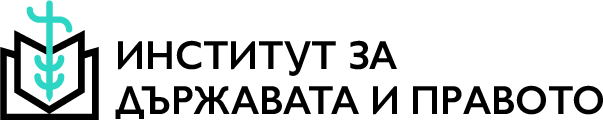 ПОКАНАЗА УЧАСТИЕ В ЮБИЛЕЙНА НАУЧНА КОНФЕРЕНЦИЯ ПО ПОВОД 70 ГОДИНИ ОТ ПРИЕМАНЕТО НА ПЪРВИЯ КОДЕКС НА ТРУДА И 35 ГОДИНИ ОТ ПРИЕМАНЕТО НА ДЕЙСТВАЩИЯ Кодекс на трудаИнститутът за държавата и правото при Българската академия на науките Ви кани да вземете участие в Юбилейна научна конференция по повод 70 години от приемането на първия Кодекс на труда и 35 години от приемането на действащия Кодекс на труда. Конференцията ще се проведе на 28 април 2021 г. онлайн посредством ZOOM.Тематични направления:Правни проблеми на индивидуалните трудови правоотношения;Правни проблеми на колективните трудови правоотношения;Правни проблеми на осигурителните правоотношения.Език:Работният език на конференцията е български.Такса участие: 30 лв.Следва да бъде преведена по банковата сметка на Института за държавата и правото:Институт за държавата и правото при БАНУниКредит Булбанк, клон Батенберг – СофияIBAN: BG46 UNCR 9660 3119 9026 14BIC: UNCRBGSFОснование: Такса за участие в ЮБИЛЕЙНА НАУЧНА КОНФЕРЕНЦИЯ, 28.04.2021Докторантите могат да участват, без да заплащат такса.Предварителна програма:28 април 2021 г. (сряда)09.30 – 10.00	           Регистрация10.00 – 10.10             Откриване на конференцията10.10 – 12.30		Доклади12.30 – 13.00		Дискусия13.00 – 13:45 		Обедна пауза13.45 – 15:30		Доклади и дискусии 15.30 – 15.45		Кафе пауза15.45 – 17.30		Доклади и дискусии17.30 – 18.00	            Закриване на конференциятаРегистрацияПопълнената заявка за участие съгласно приложения образец следва да се изпрати в срок до 18 април 2021 г. на електронен адрес: lawconferenceISL@gmail.com. Към заявката следва да се приложат резюме на доклада и ключови думи на български език. Подадените заявки подлежат на преценка от страна на организационния комитет относно тяхното съответствие с обявените изисквания, като за одобрените заявки се изпраща изрично потвърждение.Окончателният текст на научния доклад, оформен съгласно посочените по-долу изисквания, следва да се изпрати в срок до 9 май 2021 г. на електронен адрес: lawconferenceISL@gmail.com. Организационен комитет:ПРЕДСЕДАТЕЛ: доц. д-р Андрей АлександровЧЛЕНОВЕ: доц. д-р Николай Колев         гл. ас. д-р Христо Банов				Изисквания към оформлението на докладите:Докладите следва да бъдат на български език. Последователност при оформяне на доклада:Заглавие:Font: Times New Roman; Font Size: 14 pt; Font style: Bold; Alignment: Centered; Effects: All caps; (следва един празен ред);Академична длъжност, научна степен, име и фамилия (презиме) на автора:Font Size: 12 pt; Font style: Italic; Alignment: Right;Катедра и висше училище/организация и адрес на електронна поща на автора:Font Size: 12 pt; Font style: Italic; Alignment: Right (следва един празен ред);Резюме на български език (не повече от 150 думи);Ключови думи на български език – до 5 (следва един празен ред);Резюме на английски език;Ключови думи на английски език – до 5 (следва един празен ред);Изисквания към оформяне на резюмето:Font: Times New Roman; Font Size: 14 pt; Font style: Italic; Line Spacing: Single; Alignment: Justified. Основен текст на доклада:Изисквания към оформяне на доклада:Максимален обем – 15 страници, включително таблици и използвана литература; Формат на страницата А4, Orientation: Portrait; Margins: Top – 2 см, Bottom – 2 cм, Left – 2.5 см, Right – 2.5 см. Номерация на страниците – долу вдясно;Изисквания към основния текст: Font: Times New Roman; Font Size: 14 pt; Font style: Regular; Line Spacing: 1.5; Alignment: Justified; Цитиране: под линия, по стандарт с номера от 1 до „n“; Font Size: 10 pt; Font style: Footnote Text; Alignment: Justified.Всички абревиатури и съкращения, с изключение на общоупотребимите, трябва да бъдат дешифрирани на първото място, където са употребени. При позоваването на източник на правото под линия е необходимо да се посочи официалното му наименование и мястото на публикуването му. При използване на материали от списания се посочва фамилното име на автора (в получерно) и инициалът на собственото му име (също в получерно), заглавието на статията, пълното цяло наименование на списанието, годината на издаване, броят на списанието, страниците. При позоваване на монография се посочва фамилното име на автора (в получерно), инициалът на собственото му име (също в получерно); заглавието на книгата; градът, където е издадена; издателството; годината на издаване; страниците. За колективните монографии и сборниците със статии (ако авторите не са посочени на заглавната страница) се посочва редакторът. Всички библиографски елементи на чуждестранните източници се представят на оригиналния език.При използване на електронни ресурси на мрежата Интернет се посочва заглавието на титулната страница на източника, в ъглови скоби (<>) пълният адрес на източника и в кръгли скоби [( )] – датата на последното отваряне на уеб-страницата. Ръкописи, които не отговарят на посочените изисквания, няма да се приемат за печат.Отговорността относно съдържанието и оформлението на докладите е на авторите. Всички допуснати до участие в научната конференция доклади ще бъдат публикувани в сборник.З А Я В К Аза участие в ЮБИЛЕЙНА НАУЧНА КОНФЕРЕНЦИЯ ПО ПОВОД 70 ГОДИНИ ОТ ПРИЕМАНЕТО НА ПЪРВИЯ КОДЕКС НА ТРУДА И 35 ГОДИНИ ОТ ПРИЕМАНЕТО НА ДЕЙСТВАЩИЯ КОДЕКС НА ТРУДА28 април 2021 г.Моля, попълнете и изпратете на lawconfereceISL@gmail.com  в срок до 18 април 2021 г.Към заявката се прилагат резюме и ключови думи на български език. Име, презиме и фамилия Академична длъжност, научна степенКатедра, висше училище; секция, научна организация или друга местоработаАдрес за контакти, телефон, e-mailТематично направлениеЗаглавие на доклада на български езикЗаглавие на доклада на английски език